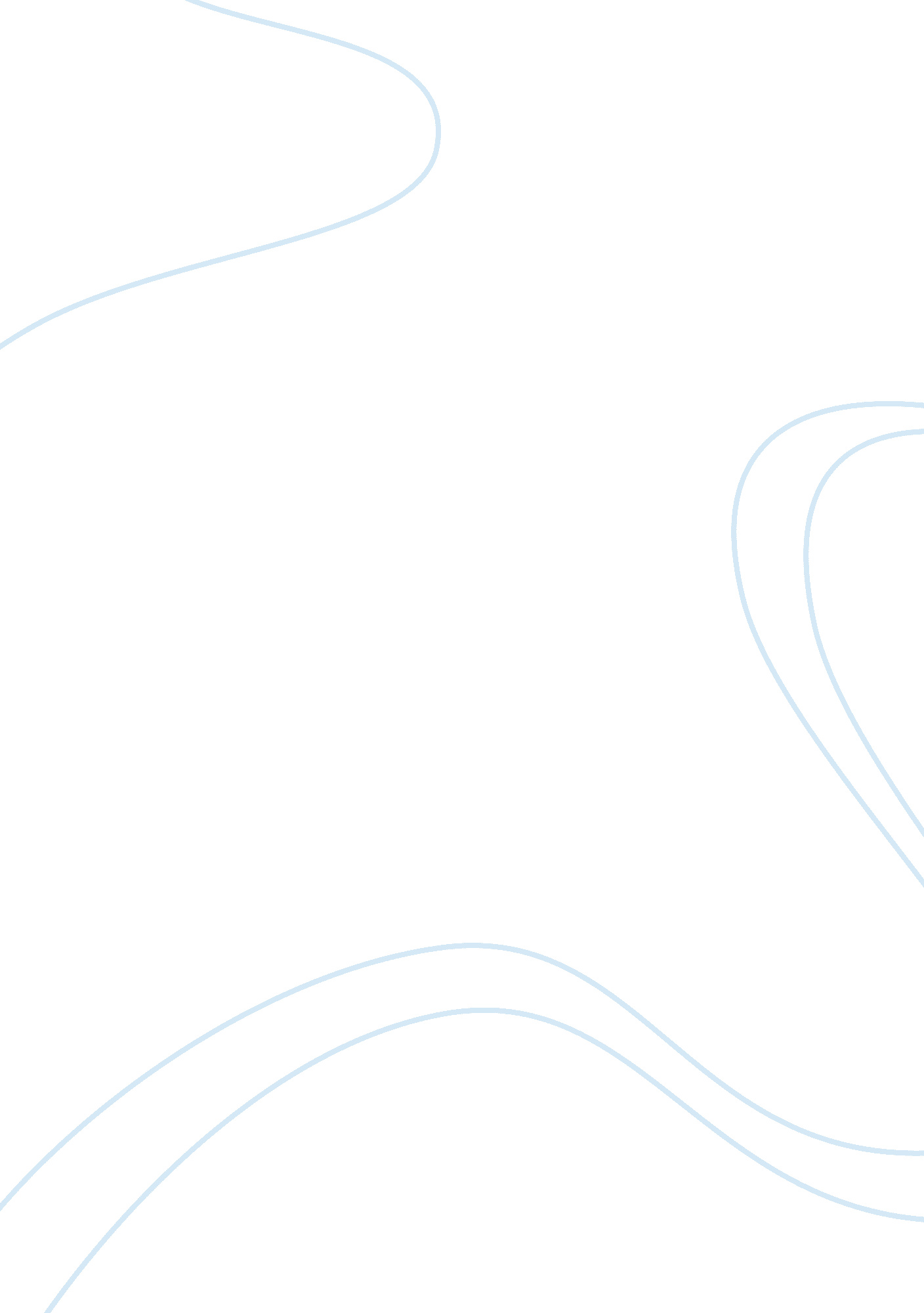 Chi-squared testingScience, Statistics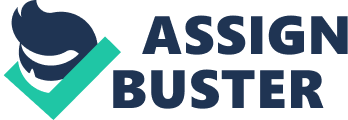 Below we present a graphical representation to support the same; 
From the analysis, it is evident that the sample does not provide enough evidence to support the claim that there is a significant relationship between hair color and social extroversion hence we fail to reject the null hypothesis and conclude since the Kruska-Wallis test is not significant, a follow-up test is not necessary (Hollander, Wolfe, & Chicken, 2014). 
From the analysis, the P-value for ANOVA is 0. 056 while that of Kruskal-Wallis is 0. 051 hence we conclude that there is no significant relationship between hair color and social extroversion since the p-value is less than the significant level hence we fail to reject the null hypothesis that there is no significant relationship between hair color and social extroversion (Kothari). 